April 14th, 2023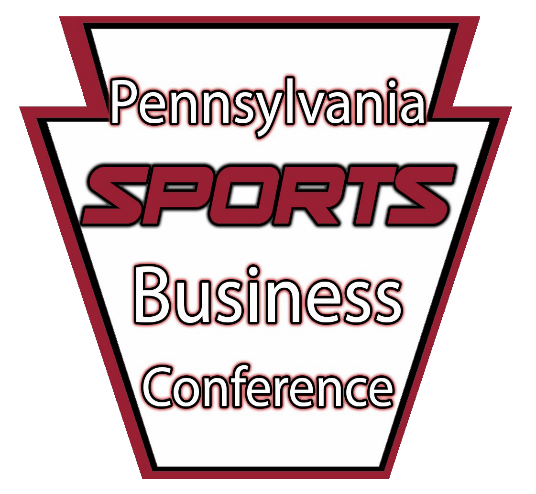 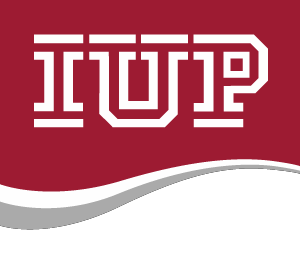 Indiana University of PennsylvaniaHadley Union Building (HUB)Indiana, PASponsoring the 2023Pennsylvania Sports Business ConferenceExcellent opportunity to reach student populations from around PennsylvaniaIncrease brand awareness around campus and the communityDevelop a relationship with Indiana University of PennsylvaniaRecognition as a supporter of the schoolNetworking opportunities with sports teams, and businesses from the areaOpportunity to showcase products and servicesSports Business Conference HistoryThe Pennsylvania Sports Business Conference was first held in 2010. In years past, we have brought in hundreds of students and professionals from across the state, and we are looking to increase those numbers this year. The conference allows students to network with the professionals who attend the event as a guest, or as a speaker. In order to make this possible, we look for community support from our local businesses. We appreciate your consideration for our event.Pennsylvania Sports Business Conference225 Zink Hall Indiana, PA 15705 Email:A.N.Renzi@iup.eduorJ.L.Castle@iup.eduSPONSORSHIP FORMName of BusinessStreet AddressCity		 State		 Zip CodePhone NumberEmail AddressCheck the sponsorship package your business is interested in:Standard packages:  Crimson Package $300                 	         Gray Package $225                  	Black Package $150                  	White Package $75                  	    Exclusive Packages:Exhibit Table $400 		Sponsor a Speaker $600+                  	Other:Donation Amount              	(Please Specify)TOTAL COST                 	(All checks can be made payable to the IUP Sports Business Conference)  225 Zink Hall Indiana, PA 15705Sponsorship Packages Standard packagesCrimson Package	$3009 sq. ft. banner with your logo displayed at the eventLogo and link to business on websiteIncludes all Gray Package benefitsGray Package	$225Featured in Sponsor Slideshow shown between sessionsFull page advertisement in the event programMentioned in two (2) breakout roomsFeatured on conference webpageBlack Package	$150Half page advertisement in the event programMentioned in two (2) breakout roomsFeatured on conference webpageWhite Package	$75Quarter page advertisement in the event programMentioned in one (1) breakout roomFeatured on conference webpageExclusive packagesExhibit Table	$400On-side exhibition table in the lobby at the event to be used for data gathering or promotional purposesIncludes all Crimson Package benefitsSponsor a Speaker	$600+Business may choose to sponsor one of our conference speakersBusiness will be recognized as the official sponsor of one of our speakers on the conference itinerary, program and webpagePromotional VideoPostings on conference social mediaIncludes all Crimson Package benefits*For more information/explanations on Standard and Exclusive Packages, please contact Ashley Renzi or Dr. Castle. (contact information is provided on page 1)